Cumbria Prayer Diary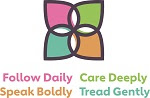 July 2022Praying with our fellow Christians in Cumbria, together with our link dioceses of Northern Argentina, Stavanger and ZululandPrayer Diary Editor AdvertThe Ecumenical Prayer Diary is produced on a monthly basis online.  It is well used by many churches.  For the last twelve years, I have edited the prayer diary. The role of the editor is to create the framework of the prayers. The actual prayer intentions are collated from a number of sources.  The prayer diary itself is produced by Sarah Marshall-Ellison and therefore the editor has oversight but there is no need to do any word processing. I am happy to discuss the role with anyone who is interested.  Please contact me via my email – Cameron.butland@carlislediocese.org.ukFor full information of the Anglican Communion please visit https://www.anglicancommunion.org/resources/cycle-of-prayer.aspxIf you wish to have a physical copy sent to you please let Sarah Marshall-Ellison know via email Sarah.Marshall-Ellison@carlislediocese.org.ukAt the end of the prayer diary are three prayers for: Peace in Ukraine, Pandemic Prayer and Vision Prayer.Week Twenty Five Theme – Heart of the City MCSunday 26th June – Trinity 2MC – St George’s URC, Salvation Army, Carlisle Methodist, Border Kirk, St Cuthbert and St Aidan, Carlisle Cathedral; with Carlisle R.C. Churches.Coronavirus – for those who seek to support the local community in providing social careVision - pray that we might speak boldly about our faith and our call to be Christ’s disciplesWorld Church – Province of the Episcopal Church of Sudan Bishop James – priesting Amanda Quinn, and Belinda StanleyMonday 27th JuneMC – for Rosalind Fearon, Stephen and Mel Scoulding, David Newlove, Wes Brandon, Irene Roberts-Green, Ann Bailey, Michael Manley, Belinda Stanley and Luiz Ruscillo. A warm welcome for Revd Lisa Wilson URCWorld Church – The Diocese of Lake Malawi – The Church of the Province of Central Africa Bishop – priesting Richard CorrieTuesday 28th JuneMC – Music and Tots, Messy Church, All-Age services and Youth cellWorld Church – The Diocese of Northern Malawi – The Church of the Province of Central Africa Bishop – priesting Sarah RichardsonWednesday 29th June St PeterPeter, and his brother Andrew, worked as fishermen on the Lake of Galilee. After sharing in the ministry, life and death of Jesus, Peter was the first to address the crowd on the day of Pentecost and undertook the first mission outside Israel to Samaria. He had the revelation that Gentiles must be received into the church as well as Jews and went on missions to Antioch, Corinth and to Rome, where he was martyred about 64 or 65AD.MC – Dementia Teas, Homeless Breakfast, support for homeless Hostels, Refugees and food bank. Emerging Hub for healing.World Church - The Diocese of Southern Malawi – The Church of the Province of Central Africa Thursday 30th JuneMC – All-Age alternative Sunday worship.World Church - The Diocese of West Malaysia – The Church of the Province of South East Asia Friday 1st JulyMC – stretched workloads of leaders and heavy responsibilities of churches.World Church - The Diocese of Malek – The Province of the Episcopal Church of South Sudan (Jonglei Province)Saturday 2nd JulyMC – Unified vision and willingness to sacrifice.  More joint mission initiatives and joint congregations.World Church – The Diocese of Malek Rup – The Province of the Episcopal Church of South Sudan (Eastern Bahr el Ghazal Province) Week Twenty Six Theme – National ChurchSunday 3rd July – Trinity 3 St Thomas the ApostleNational Church - The Provinces of Canterbury and York, Archbishops Justin and Stephen, their offices and provincial staff. For the national denominations, The Church of Scotland, the Episcopal Church of Scotland and the Church in Wales.God for All – for Fresh Expressions and the Communities of Prayer, for all those continuing to ‘meet’ online for prayer, fellowship and biblical reflection. World Church - The Anglican Church of Tanzania Bishop James – presiding and preaching at Beetham ChurchMonday 4th JulyNational Church - for Church House Westminster, for those who support the dioceses, clergy and parishes in the Church of England.World Church – the Church of KenyaBishop James – Bishop’s Leadership Team at Bishop’s HouseTuesday 5th JulyNational Church – for Bishop James in his responsibility for the Health portfolio, Brendan McCarthy the Church of England’s health adviser and for the church’s support community social care.World Church – The Anglican Church in Aotearoa, New Zealand and Polynesia (Maori Tikanga) Bishop James – hosting summer for all the Curates.Wednesday 6th July National Church - pray for Bishop Nick and the church’s lead on the environment, pray for Richard Waller diocesan environmental adviser.World Church – The Diocese of Manchester – The Church of EnglandBishop James – priesting Andrew Burrell Thursday 7th July National Church – Pray for the Council for Christian Unity, for the joint conversations between the Roman Catholic Church and Church of England, for Callan Slipper national ecumenical adviser.World Church - The Diocese of Mandalay – The Church of the Province of Myanmar Friday 8th JulyNational Church - pray for Churches Together in England and in Britain and Ireland.  For the Retreat Association and Association for the Promotion of Retreats, for all who encourage prayer.World Church - The Diocese of Manicaland – The Church of the Province of Central Africa Bishop James – General SynodSaturday 9h July National Church - pray for General Synod meeting today, for William Nye secretary of the Synod, for our diocesan representatives and for the business discussed.World Church - Diocese of Maper – The Province of the Episcopal Church of South SudanBishop James – General SynodWeek Twenty Seven Theme – Calder DeanerySunday 10th July – Trinity 4Deanery – pray that the Mission Communities may work together for their communities and their mutual support for the benefit of those they are called to serve.God for All – for the ecumenical strategy and the new being comiisionedWorld Church – The Church of the Province of UgandaBishop James – General SynodMonday 11th JulySt BenedictBenedict of Nursia in the seventh century wrote the first rule of life for a group of disciples.  His three vows of obedience, stability and conversion of life are the pattern that is still followed by many Christians.  His practice of lectio divina is used by many to read the scriptures.Deanery - for all who lead in Christ’s name and offer prayer, presence, and direction to His pilgrim people.World Church - The Diocese of Mara – The Anglican Church of Tanzania Bishop James – General SynodTuesday 12th JulyDeanery - for all involved in Network Youth Church Ministry and experience in Calder Deanery and the gifts their young people bring to one another and our communities.World Church – The Diocese of Maralal – The Anglican Church of Kenya Bishop James – General SynodWednesday 13th July Deanery - for all who have had to “stop” doing what they are called to do because of COVID.  That new ways of reaching out are bringing wholeness to broken people and communities.World Church – The Diocese of Marathwada –
The (united) Church of North India Bishop James – attending DBF at Church HouseThursday 14th JulyJohn KebleJohn Keble was one of the Oxford group who founded the Oxford Movement.  Keble helped popularised catholic teaching in the English Church.  His poetry is regarded as the finest expression of personal devotion and piety.Deanery - our Church Family is a pilgrim people and as we enter new places and experiences help us all to understand how we are to communicate God’s love to strangers and that they encounter His presence in them.World Church - The Diocese of Maridi – The Province of the Episcopal Church of South SudanFriday 15th July St SwithunThe transfer of Bishop Swithun’s relics to the new cathedral at Winchester on this day gave rise to the saying about the weather on St Swithun’s day.  He should be remembered though not for the weather but for his prayerful leadership of the church during a time of war and crisis.Diocese – for Rob and Emma Saner Haigh and their family and friends, for all attending his service of consecration at York Minister.  For his future ministry as Bishop of Penrith and for his forthcoming work in the diocese and county.Deanery - the harvest is plentiful, but the labourers are few. Help us Lord to pray, to seek and encourage vocations in all our communities.World Church – The Diocese of Saint Mark the Evangelist – The Anglican Church of Southern Africa Bishop James - Consecration Service at YorkSaturday 16th July Deanery - as we emerge from personal isolation, liberate us from our self-imposed fears and grant us the strength to grow in faith and hope whatever our task, age or calling.World Church – The Diocese of Marsabit – The Anglican Church of Kenya Bishop James – attending farewell service for Bishop Julian at BlackburnWeek Twenty Eight Theme – Heart of Westmorland MCSunday 17th July – Trinity 5MC - Methodist Churches – Tebay, Orton, Newbiggin on Lune, Ravenstonedale, Nateby, Kirkby Stephen, Brough, Soulby, Brough Sowerby, Winton and Crosby Garrett United. C of E - Bampton, Shap, Orton, Tebay, Ravenstonedale, Mallerstang, Kirkby Stephen, Crosby Garrett, Church Brough, South Stainmore, Vine Life Church Orton, Upper Eden Baptist Church, Friends Meeting House Kirkby Stephen, Catholic Church Kirkby Stephen, Evangelical church Kirkby Stephen.God for All – for the Church House Team as they balance new patterns of working and staff the office in Penrith. World Church – The Episcopal Church of ScotlandMonday 18th JulyMC – pray for Rev Alun Hurd, Rev Fran Parkinson, Rev Carole Marsden, Rev Judy Polkinhorn, Rev Jean Wright, Rev Stephen Radford, Rev Jackie Betts, Rev Phil Rigby, Rev Mike Harrison, Rev Ian Elliott, Rev Sandra Ward, Rev Chris Jenkins, Ashley Liston, John Heron, Rev Tony Taylor, Fr Peter Houghton, Bernard Thornborrow, Rowland Woof, David Barker.World Church - The Diocese of Maryland – The Episcopal ChurchTuesday 19th July MC – pray for NYC Rachel Milburn, NISCU Ruth Evans, Families Together Orton & Tebay, Primary Schools – Tebay, Orton, Shap, Kirkby Stephen, Brough, Ravenstonedale – Pre school, Kirkby Stephen Grammar SchoolWorld Church – The Diocese of Masasi – The Anglican Church of Tanzania Wednesday 20th JulyMC - Soup and sweet, Brough Sowerby, Soulby, Winton – all Ecumenical; Churches Together in Kirkby Stephen and area; Coffee morning Zoom High Westmorland parishes; Christian Head and Stobars Hall Nursing Homes; Upper Eden Food Bank.World Church - The Diocese of Maseno East – The Anglican Church of Kenya Thursday 21st  July MC - Families Together Orton and Tebay. Ignite youth club, Eden Ablaze.World Church - The Diocese of Maseno North – The Anglican Church of Kenya Friday 22nd JulySaint Mary MagdaleneMary Magdalene is the first recorded witness of the resurrection.  She is remembered by the church as the supreme example of faith and love of our Lord and Saviour Jesus Christ.MC – for unity & integration of the Churches Together and Mission Community. World Church - The Diocese of Maseno South – The Anglican Church of Kenya Saturday 23rd July MC – pray for wisdom and grace, for growth in the churches in prayer and discipleship and for new preachers. For multi denominational worship and Families Together.World Church - The Diocese of Maseno West – The Anglican Church of Kenya Week Twenty Nine Theme – Helm MCSunday 24th July – Trinity 6MC - The Salvation Army; Kendal United Reformed Church; Holy Trinity Kendal Parish Church; St Thomas’ Church, Crosscrake; St Mark’s Church, Natland; St John’s Church, Old Hutton; St Stephen’s Church, New HuttonGod for All – for the northern pioneer hub, for all those already appointed and for those to be trained later in the year.World Church – The Church in WalesBishop James – confirmation at SedberghMonday 25th July St James the ApostleJames was the first of the disciples of Jesus to be martyred for the faith.  As the brother of John he was surnamed by Jesus Boanerges ‘sons of thunder’, suggesting their dynamic personalities.  He is the patron saint of Spain and his relics at Compostela are the place of world pilgrimage.MC - amongst many, lay and clergy, exercising leadership please pray for Craig Bentley, Hilary Borthwick, Martyn Coe, Lucy Foster, Ashley Henderson, Marion Mashiter, Pam Noonan, Anne Underwood, Angela Whittaker and Terry Wilcock.World Church - The Diocese of Masindi-Kitara – The Church of the Province of Uganda Tuesday 26th JulyMC - pray for wisdom as we try and connect with children and young people in our communities e.g. Children’s Club at the Salvation Army in the summer holidays. Pray God will open doors through open youth work in our Mission Community and wider Mission Area. Pray for our continuing and developing work in and with schools.World Church – The Diocese of Massachusetts – The Episcopal ChurchWednesday 27th July Brooke Foss Westcott A great Victorian Bishop, founder of Westcott House and one of the first to see the importance of clergy who were educated for the priesthood.MC - give thanks for where we see God at work in our care of and for one another and our communities. Pray for help, strength and wisdom as we continue to care. Pray for the many Care Homes across our MC, for the work of the Food Bank and Manna House, for our work with any who are vulnerable.  For mental health activities, in particular Renew Restore, through the United Reformed Church.  World Church – The Diocese of Western Massachusetts – The Episcopal ChurchBishop James – attending the Lambeth ConferenceThursday 28th JulyMC - for Messy Church, Muddy Church, Messy Vintage, Encounter and F@4. For direction on how to proceed with online church now and in the future.  For the prayer space.World Church – The Diocese of Masvingo – The Church of the Province of Central Africa Bishop James – attending the Lambeth ConferenceFriday 29th JulyMary, Martha and LazarusThe story of the raising of Lazarus is one of the most moving parts of scripture.  The obvious love of Jesus for the two sisters and their brother demonstrates the humanity of Jesus, but at the same time the miracle of bringing Lazarus back to life demonstrates his divinity.MC - The negative impact the pandemic has had on our congregations and communities.World Church – The Diocese of Matabeleland – The Church of the Province of Central Africa Bishop James – attending the Lambeth ConferenceSaturday 30th July William WilberforceWilliam Wilberforce is remembered for his fight against the injustices of slavery and racism.  He, with the members of the Clapham Sect, especially Thomas Clackson, Hannah Moore and John Newton campaigned for the end to slavery.  His life’s work culminated in the passing of a law banning the transportation of slaves on any British ships in 1807.MC - For our ongoing (and new) work and ministry in the places where we are located; our ongoing (and new) relationships as we work together as a MC and in the wider Mission Area.  World Church – The Diocese of Matana – The Anglican Church of Burundi Bishop James – attending the Lambeth ConferenceWeek Thirty  Theme – Lambeth ConferenceSunday 31st July – Trinity 7Lambeth Conference - The Provinces of the Anglican Communion as they continue to meet and seek unity for the church.God for All – for this time of holiday that we might be refreshed, rested and renewed.World Church – The Church of the Province of West AfricaBishop James – attending the Lambeth Conference this weekMonday 1st AugustLambeth Conference – for the dioceses of the Province of York and for Archbishop StephenWorld Church – Diocese of Matlosane – The Anglican Church of Southern Africa Tuesday 2nd AugustLambeth Conference – for those leading the conference and the focus on the First Letter of PeterWorld Church - The Diocese of Mauritius – The Church of the Province of the Indian Ocean Wednesday 3rd AugustLambeth Conference – for the conversations about climate change and the stewardship of God’s creationWorld Church - The Diocese of Mbaise – The Church of NigeriaThursday 4th AugustLambeth Conference – for the Bishops as they study the scriptures together and seek to discern the word of GodWorld Church - The Diocese of Mbale – The Church of the Province of Uganda Friday 5th AugustSt OswaldOswald was King of Northumbria in the seventh century and brought the Gospel to our county.  Together with St Aidan he evangelised our ancestors, and for centuries provided the model of a wise Christian leader.Lambeth Conference – giving thanks for wise leaders for all our different nations and cultures, that together we may walk with ChristWorld Church - The Diocese of North Mbale – The Church of the Province of Uganda Saturday 6th AugustThe Feast of the TransfigurationLambeth Conference – that all those meeting at this time in Canterbury may be change and transformed by the love of God in the relationship of Jesus’ disciplesWorld Church – The Diocese of Mbamili – The Church of NigeriaPrayer for Peace in UkraineLord Jesus you are the Prince of Peace,look upon our divided worldto be with those who are victims of violence.We pray for the people of Ukraineand all who have been subjected to the cruelty of others.Help us to know the gift of your peacein the power of your Spirit andwe ask you to soften the heartsof those who can stop the fighting.Creator God we ask for your aid as your children of lightliving in the darkness of our world. AmenPandemic PrayerLoving God, as your Son healed the sick and brought good news to the needy be with us this day.Loving Jesus as you taught us to‘Do unto others as you would have them do to you’Be with all the medical staff this day.Loving spirit, your gift is healing,Bring your healing fire to our homes, our hospitals and our county,But most of all, be with us this day. AmenVision PrayerLiving Lord, as we offer to you our common life,refresh our vision that we may know your willand seek to follow in all your ways.May we follow daily as your disciples,care deeply for one another in community,speak boldly your gospel word of love,and tread gently as faithful stewards of your goodness.We ask this in the power of your holy name,Creator, Redeemer and Sustainer of our lives, today and for ever. Amen